Titre de l'articleRésuméMots-clefs :AbstractAbstract :IntroductionTitre 1TexteTitre 2Titre 3ConclusionBibliographie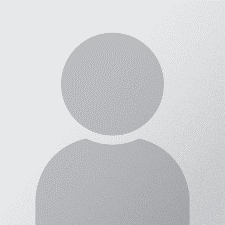 Prénom NomQualité/titremail@mail.frPrénom NomQualité/titremail@mail.fr